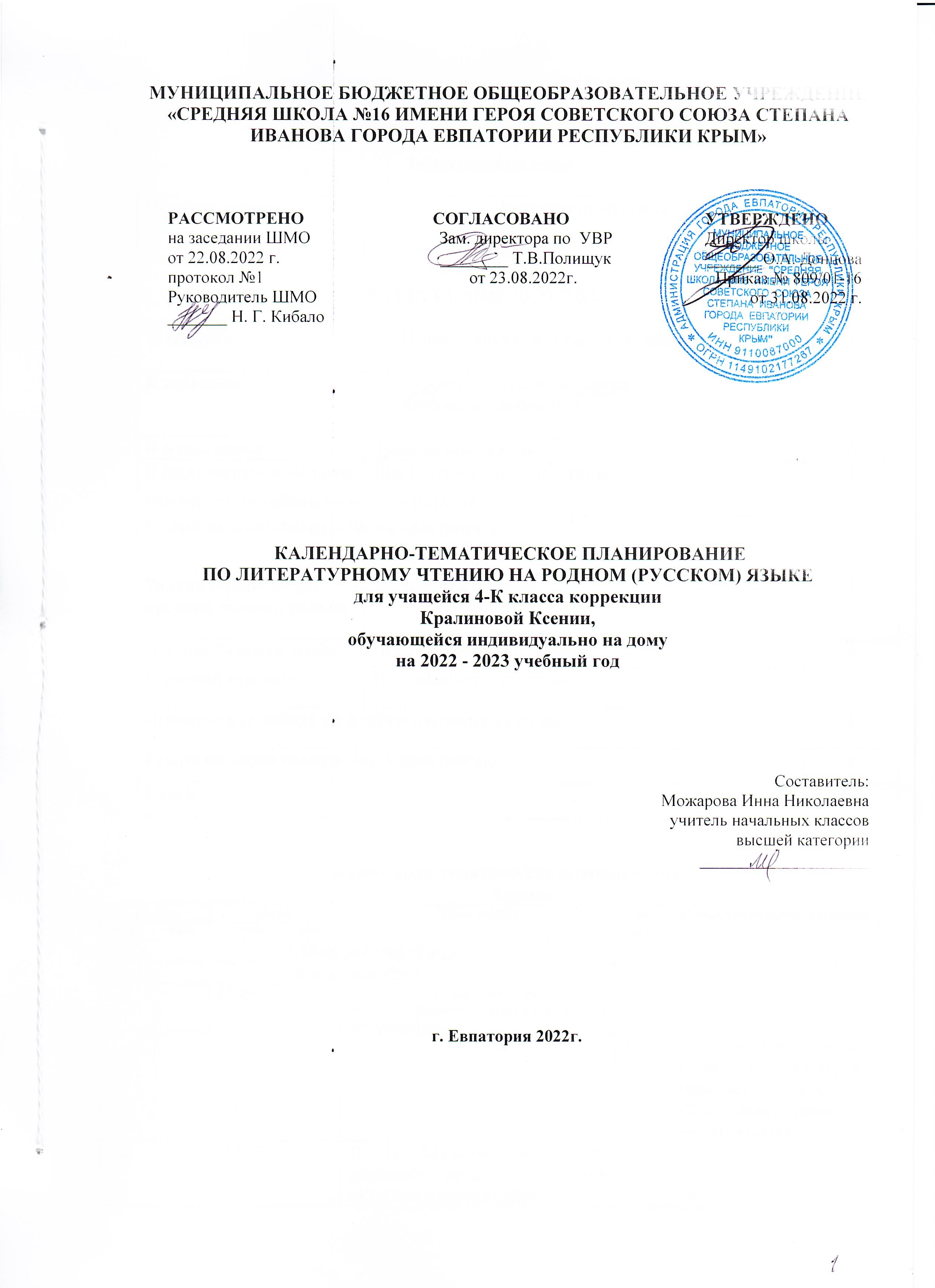 МУНИЦИПАЛЬНОЕ БЮДЖЕТНОЕ ОБЩЕОБРАЗОВАТЕЛЬНОЕ УЧРЕЖДЕНИЕ «СРЕДНЯЯ ШКОЛА №16 ИМЕНИ ГЕРОЯ СОВЕТСКОГО СОЮЗА СТЕПАНА ИВАНОВА ГОРОДА ЕВПАТОРИИ РЕСПУБЛИКИ КРЫМ» КАЛЕНДАРНО-ТЕМАТИЧЕСКОЕ ПЛАНИРОВАНИЕПО ЛИТЕРАТУРНОМУ ЧТЕНИЮ НА РОДНОМ (РУССКОМ) ЯЗЫКЕдля учащейся 4-К класса коррекцииКралиновой Ксении,обучающейся индивидуально на домуна 2022 - 2023 учебный годСоставитель:Можарова Инна Николаевнаучитель начальных классоввысшей категории____________________г. Евпатория 2022г.                                                        Тематический планКалендарно-тематическое планирование                                                                           4 классРАССМОТРЕНО          	                         на заседании ШМО                         от 22.08.2022 г.протокол №1 Руководитель ШМО                                                                   _______ Н. Г. Кибало         СОГЛАСОВАНО Зам. директора по  УВР ________ Т.В.Полищук                                                      от 23.08.2022г.УТВЕРЖДЕНОДиректор школы______ О.А. ДонцоваПриказ № 809/01-16                    от 31.08.2022 г.Название  темыНазвание подразделаКол-во часовРАЗДЕЛ 1. МИР ДЕТСТВАРАЗДЕЛ 1. МИР ДЕТСТВА 21 Я и книги Испокон века книга растит человека.5Я взрослею Скромность красит человека.2Я взрослею Любовь всё побеждает.2Я и моя семьяТакое разное детство.6Я фантазирую и мечтаюПридуманные миры и страны.4Проверочная работа по итогам раздела Проверочная работа по итогам раздела 1Резерв на вариативную часть программы Резерв на вариативную часть программы 1                                     РАЗДЕЛ 2. РОССИЯ — РОДИНА МОЯ                                    РАЗДЕЛ 2. РОССИЯ — РОДИНА МОЯ13 Родная страна во все времена сынами сильна Люди земли русской.3Что мы Родиной зовёмШирока страна моя родная.4О родной природе Под дыханьем непогоды.4Проверочная работа по итогам изучения раздела.Проверочная работа по итогам изучения раздела.1 Резерв на вариативную часть программы. Резерв на вариативную часть программы. 1 ИтогоИтого34№ п/п№ п/пДатаДатаДатаТема урока№п/пСамостоятельное изучениепланфактпланпланфактТема урока№п/пСамостоятельное изучение1.Мир детства (21ч.)1.Мир детства (21ч.)1.Мир детства (21ч.)1.Мир детства (21ч.)1.Мир детства (21ч.)1.Мир детства (21ч.)Я и книги (5ч.)Я и книги (5ч.)Я и книги (5ч.)Я и книги (5ч.)Я и книги (5ч.)Я и книги (5ч.)107.09С. Т. Аксаков. «Детские годы  Багрова-внука» (фрагмент «Последовательные воспоминания»). 1С. Т. Аксаков. «Детские годы  Багрова-внука» (фрагмент главы 29 «Последовательные воспоминания»).214.09Д. Н. Мамин-Сибиряк. «Из далёкого прошлого» (глава «Книжка с картинками»).2Д. Н. Мамин-Сибиряк. «Из далёкого прошлого».321.09И.А.Гончаров.Фрегат «Паллада». 3И.А.Гончаров.Фрегат «Паллада».428.09С. Т. Григорьев. «Детство Суворова»(фрагмент). Выразительное чтение. 4С. Т. Григорьев. «Детство Суворова»(фрагмент). Выразительное чтение. 505.10Знакомство с репродукцией картины В.И.Сурикова «Переход Суворова через Альпы в 1799 году».5Знакомство с репродукцией картины В.И.Сурикова «Переход Суворова через Альпы в 1799 году».Я взрослею (4ч.)Я взрослею (4ч.)Я взрослею (4ч.)Я взрослею (4ч.)Я взрослею (4ч.)Я взрослею (4ч.)612.10Е. В. Клюев. «Шагом марш». 6Е. В. Клюев. «Шагом марш». 719.10И. П. Токмакова. «Разговор татарника и спорыша».7И. П. Токмакова. «Разговор татарника и спорыша».826.10Б. П. Екимов. «Ночь исцеления».8Б. П. Екимов. «Ночь исцеления».909.11И.А.Мазнин «Летний вечер».9И.А.Мазнин «Летний вечер».Я и моя семья (6 ч)Я и моя семья (6 ч)Я и моя семья (6 ч)Я и моя семья (6 ч)Я и моя семья (6 ч)Я и моя семья (6 ч)1016.11Е. Н. Верейская. «Три девочки» (фрагмент).Выразительное чтение. 10Е. Н. Верейская. «Три девочки» (фрагмент).Выразительное чтение. 1123.11Е. Н. Верейская. «Три девочки» (фрагмент).Жизнь людей до и после войны».11Е. Н. Верейская. «Три девочки» (фрагмент).Жизнь людей до и после войны».1230.11М. В. Водопьянов. «Полярный лётчик (глава«Маленький мир» ).12М. В. Водопьянов. «Полярный лётчик (глава«Маленький мир» ).1307.12М. В. Водопьянов. «Полярный лётчик (глава «Мой первый «полет»). 13Глава «Мой первый полёт»1414.12К. В. Лукашевич. «Моё милое детство» (фрагмент).Воспоминания из детства.14К. В. Лукашевич. «Моё милое детство» (фрагмент).1521.12К. В. Лукашевич. «Моё милое детство» (фрагмент).Подготовка рассказа на основе текста по темам.15К. В. Лукашевич. «Моё милое детство» (фрагмент).Подготовка рассказа на основе текста по темам.Я фантазирую и мечтаю. (4 ч)Я фантазирую и мечтаю. (4 ч)Я фантазирую и мечтаю. (4 ч)Я фантазирую и мечтаю. (4 ч)Я фантазирую и мечтаю. (4 ч)Я фантазирую и мечтаю. (4 ч)1628.12Т. В. Михеева. «Асино лето» (фрагмент).Выразительное чтение. 16Т. В. Михеева. «Асино лето» (фрагмент).Выразительное чтение.1711.01Т. В. Михеева. «Асино лето» (фрагмент).Характеристика гномов на основании  портрета и их словесного описания.17Т. В. Михеева. «Асино лето» (фрагмент).1818.01В. П. Крапивин. «Голубятня на желтой поляне» (фрагменты). Знакомство с творчеством автора.18В. П. Крапивин. «Голубятня на желтой поляне» (фрагменты).1925.01В. П. Крапивин. «Голубятня на желтой поляне» (фрагменты). Чтение отрывков из текста по ролям.19В. П. Крапивин. «Голубятня на желтой поляне» (фрагменты). 2001.02В.П.Крапивин «Голубятня на жёлтой поляне».20Закрепление изученного материала.2108.02Обобщение по разделу « Мир детства ».21Обобщение по разделу « Мир детства ».2. РОССИЯ — РОДИНА МОЯ (13ч).2. РОССИЯ — РОДИНА МОЯ (13ч).2. РОССИЯ — РОДИНА МОЯ (13ч).2. РОССИЯ — РОДИНА МОЯ (13ч).2. РОССИЯ — РОДИНА МОЯ (13ч).2. РОССИЯ — РОДИНА МОЯ (13ч).Родная страна во все времена сынами сильна.(3ч)Родная страна во все времена сынами сильна.(3ч)Родная страна во все времена сынами сильна.(3ч)Родная страна во все времена сынами сильна.(3ч)Родная страна во все времена сынами сильна.(3ч)Родная страна во все времена сынами сильна.(3ч)2215.02Е. В. Мурашова. «Афанасий Никитин» (глава «Каффа»). Знакомство с историей крымских городов.22Знакомство с историей крымских городов.2322.02Е. В. Мурашова. «Афанасий Никитин» (глава «Каффа»). Составление текста описания города с использованием устаревших слов.23Составление текста описания города с использованием устаревших слов.2401.03Ю.А.Гагарин «Сто восемь минут». 24Ю.А.Гагарин «Сто восемь минут». Что мы Родиной зовём.(4 ч)Что мы Родиной зовём.(4 ч)Что мы Родиной зовём.(4 ч)Что мы Родиной зовём.(4 ч)Что мы Родиной зовём.(4 ч)Что мы Родиной зовём.(4 ч)2515.03Г.Я.Снегирёв «Карликовая берёзка».25Г.Я.Снегирёв «Карликовая берёзка».2629.03А. Д. Дорофеев. «Веретено». Творческая работа с текстом.26А. Д. Дорофеев. «Веретено». Творческая работа с текстом.2705.04А. Д. Дорофеев. «Веретено». 27А. Д. Дорофеев. «Веретено».2812.04В. Г. Распутин. «Саяны». Сказ о валдайских колокольчиках.28В. Г. Распутин. «Саяны». Сказ о валдайских колокольчиках.О родной природе. (4 ч)О родной природе. (4 ч)О родной природе. (4 ч)О родной природе. (4 ч)О родной природе. (4 ч)О родной природе. (4 ч)2919.04Загадки и пословицы.29Загадки и пословицы.3026.04В. Д. Берестов. «Мороз». 30В. Д. Берестов. «Мороз». 3103.05А.А.Блок «Перед грозой», «После грозы».Сравнительный анализ произведений.31А.А.Блок «Перед грозой», «После грозы».Сравнительный анализ произведений.3210.05В.А.Солоухин «Ветер».32В.А.Солоухин «Ветер».3317.05«Россия - Родина моя ».33Закрепление изученного материала.3424.05Обобщение по разделу « Россия- Родина моя».34Обобщение по разделу « Россия- Родина моя».